INFORME DE TRABAJOS REALIZADOS EN EL MES DE SEPTIEMBRE DE 2021Entoscado de Calles:  88,3 equipos de ToscaColocación de Piedra: 29 equiposColocación de caños (zanjeo – cruce de calles)Caños Medida 40: 113 caños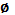 Caños Medida  60:  5 cañosCant de EquiposDireccion5CORRALON2GOWLAND810 DE 91 A 99 A40BAJADA DE CALLE 1015BAJADA DE CALLE 101130 Y 291CORRALON3ZONA ESCUELA 144BAJADA DE CALLE 106AGOTE1BAJADA DE CALLE 102AGOTE0,3PLAZA 29 Y 112Cant de EquiposDireccion2132 DE ACCESO SANMARTIN A 412132 BIS DE ACCESO SANMARTIN A 412134 DE ACCESO SANMARTIN A 41135 DE 132 A 134137 DE 132 A 134139 DE 132 A 134141 DE 132 A 1342BARRIO FAVALORO561 BIS DE 114 A 1403AGOTE9CALLE 10 DE 99 "A" A PUENTE DE RIO LUJANCantidadDireccion20AGOTE312 ENTRE 55 Y 572PLAZA 29 Y 112320 ENTRE 57 Y 593104 ENTRE 75 Y 7710GOWLAND375 Y 12318 Y 1053CUARTEL 1722GOLDNEY11GOWLAND15GOWLAND15GOLDNEYCantidadDireccion326 Y 542GOLDNEY